金湖县新型冠状病毒感染的肺炎疫情防控工作指挥部办公室文件关于开展全员核酸检测预约登记的通告  广大市民朋友：开展全员核酸检测是快速查清新冠肺炎病毒感染源、有效切断传播途径、防止疫情扩散的最关键措施。为准确掌握全县人员信息，快速精准防控疫情，提高需要时全员核酸检测的效果，根据省、市疫情防控指挥部安排，县疫情防控指挥部决定于2021年12月30日至31日开展全县全员核酸检测预约登记。具体登记流程见附件。请广大市民朋友积极参与、支持配合、踊跃登记，并坚持不信谣、不造谣、不传谣，对借机炒作、造谣生事等行为由公安机关依法处理。特此通告。附件：金湖县全员核酸检测预约登记流程金湖县新型冠状病毒感染的肺炎                             疫情防控工作指挥部办公室2021年12月30日金湖县全员核酸检测预约登记流程一、注册登记方式方式一：在微信中搜索“健康淮安”微信公众号并关注，底部“疫情防控”>>“核酸采样预约”，按要求进行登录及登记个人信息。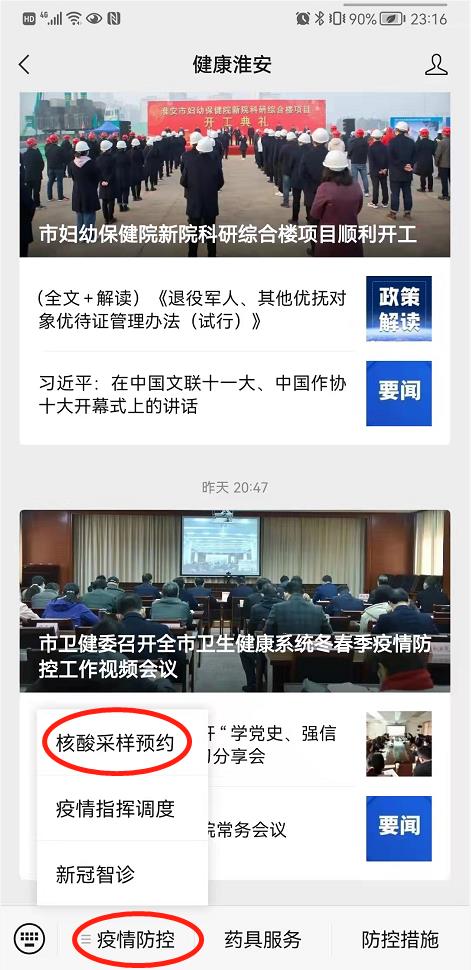 方式二：使用智能手机扫描如下二维码进行访问登录与个人信息登记。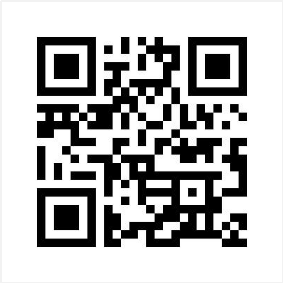 方式三：下载“i淮安”APP并登录，在首页“更多”应用中的“疫情专栏”栏找到“核酸检测”菜单或在首页快捷搜索栏输入“核酸检测”搜索。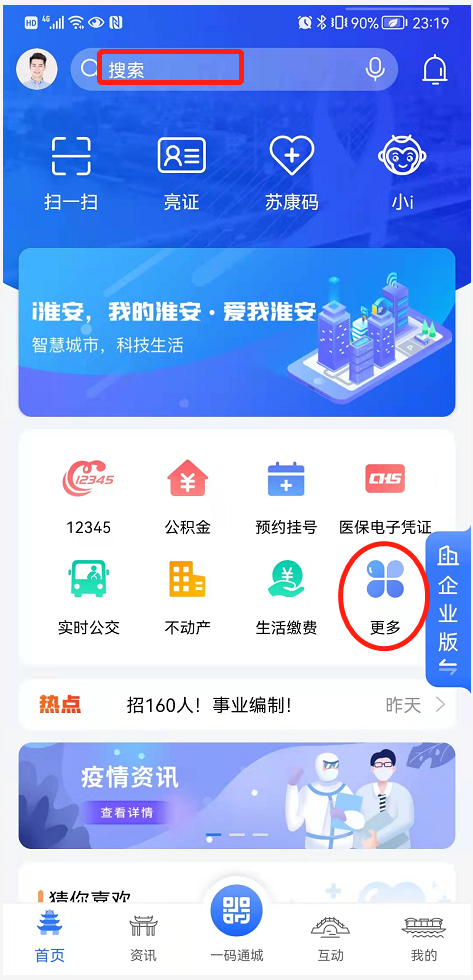 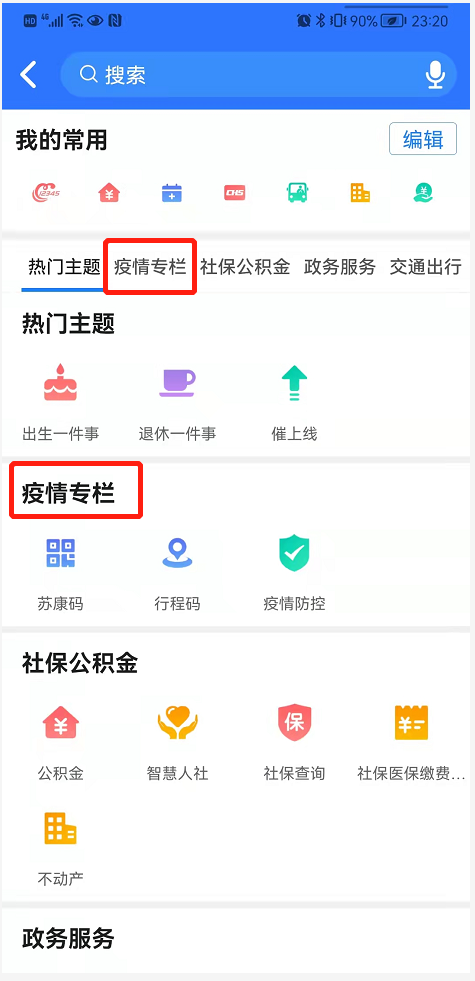 二、登记添加个人信息没有智能手机或不会操作APP、微信的居民可由家人为其登记。操作步骤：在“家庭成员”菜单栏中按要求进行添加即可。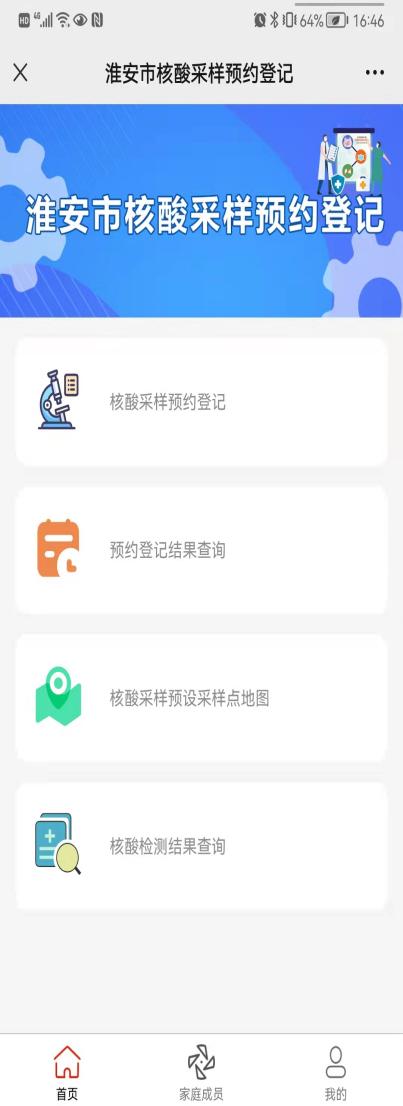 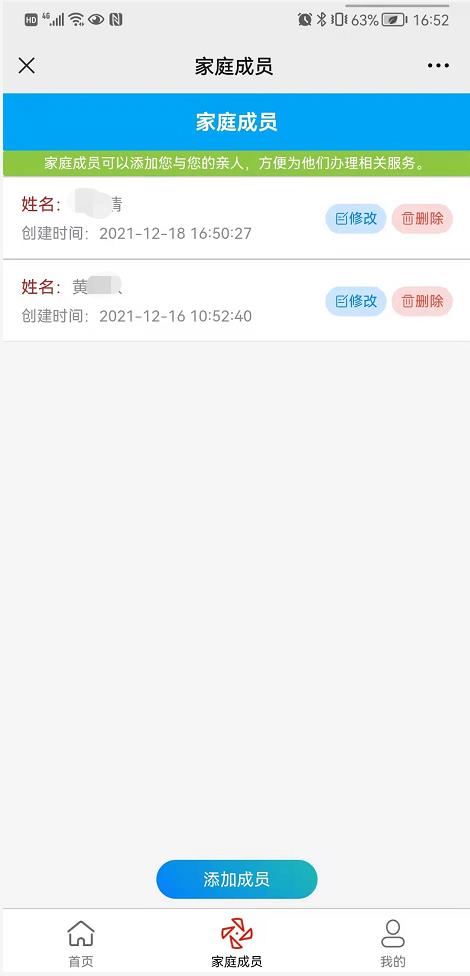 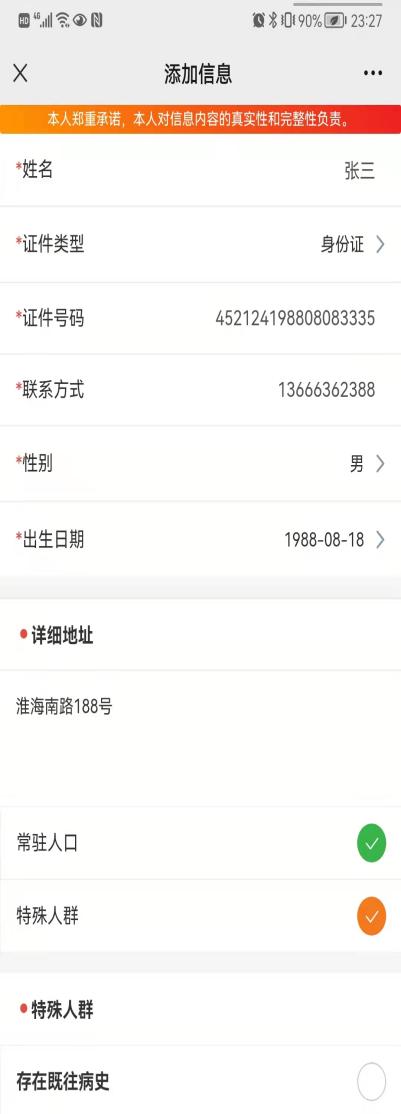 三、预约核酸采样从“核酸采样预约登记”入口进入登记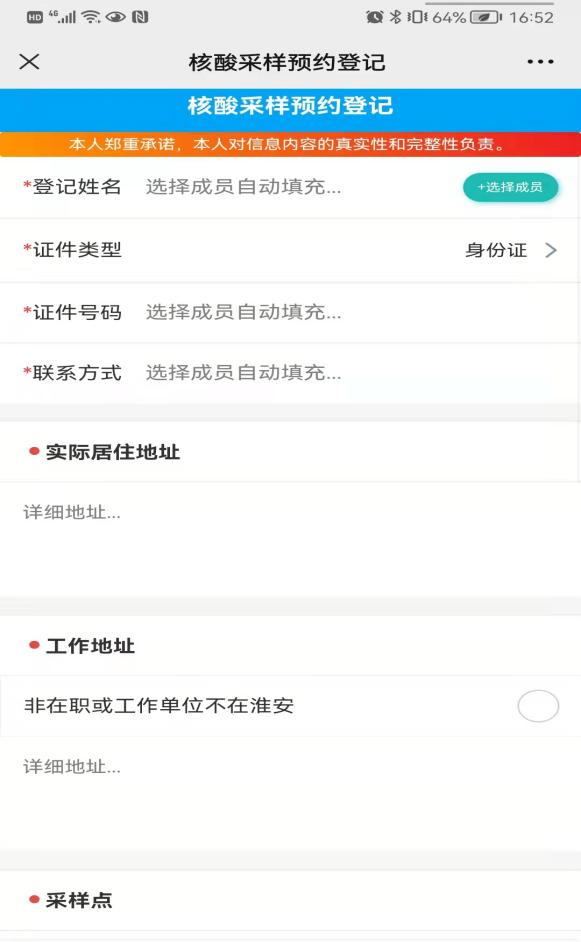 四、结果查看在“预约登记结果查询”入口查看所登记家庭成员的所有核酸结果信息。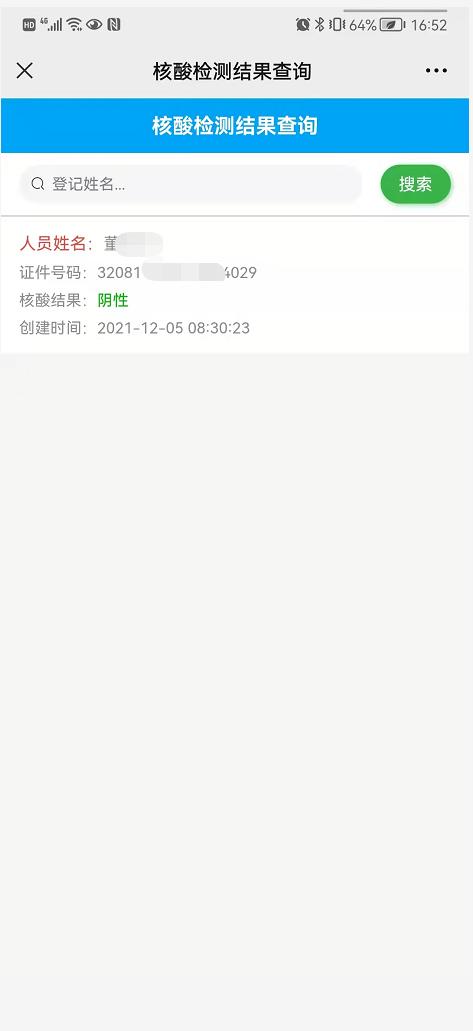 